Пример программы курсов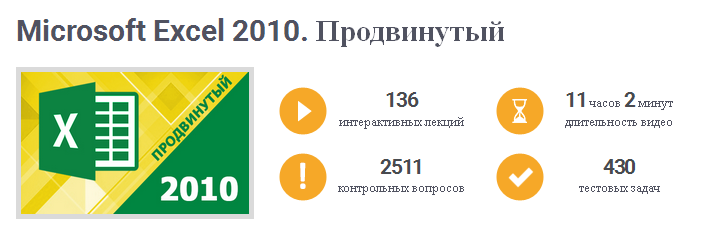 ОПИСАНИЕ Microsoft Excel 2010 – одна из самых интересных программ в пакете MS Office 2010. Интересна она многочисленными средствами автоматизации работы, оформления документов и богатыми вычислительными возможностями. Microsoft Excel самая удобная и самая мощная электронная таблица, разработанная для использования в среде Windows. При этом подавляющее большинство пользователей применяют лишь малую часть тех возможностей, которые предоставляет Microsoft Excel.Обучающий видеокурс «Microsoft Excel 2010. Продвинутый» позволит Вам с легкостью овладеть знаниями и навыками по работе с Microsoft Excel 2010 и уверенно применять их на практике. Мультимедийный интерактивный курс «Microsoft Excel 2010. Продвинутый» охватывает материал по одному из модулей программы сертификации ECDL (Европейские компьютерные права).В данном видеокурсе рассмотрены вопросы для продвинутого изучения программы Microsoft Excel 2010 и решения сложных задач.Курс состоит из видеолекций, контрольных вопросов и тестовых задач. Контрольные вопросы позволяют закрепить теоретические знания. А тестовые задачи предложат Вам выполнить практические задания и проверить, как Вы усвоили материал и сможете ли работать c программой Microsoft Excel 2010 в реальном времени. Такой подход к обучению позволяет получить не только знания, но и навыки, что формирует уверенное владение Microsoft Excel 2010 после прохождения данного курса.Курс рассчитан на пользователей любого уровня, в том числе и для начинающих пользователей, которые в первый раз приступают к работе с MicrosoftПРЕДВАРИТЕЛЬНАЯ ПОДГОТОВКА Не требуетсяПОСЛЕ ПРОХОЖДЕНИЯ КУРСА ВЫ БУДЕТЕ УМЕТЬ работать с обновленным интерфейсом Еxcel 2010;программировать на рабочем листе, используя формулы и имена;применять для своих задач функции рабочего листа: текстовые, финансовые, даты и времени;применять для расчетов различные встроенные функции;работать с формулами массивов;работать с данными;визуально представлять данные;проверять данные;работать с внешними данными;работать со сводными таблицами;анализировать данные, используя пакет анализа.ПРОГРЕСС ПРОХОЖДЕНИЯ КУРСА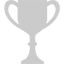 ПРОЙДЕНО 0 ИЗ 136 УЧЕБНЫЙ ПЛАНГЛАВА 1. ИНТЕРФЕЙС (ЧТО НОВОГО В EXCEL 2010) ГЛАВА 1. ИНТЕРФЕЙС (ЧТО НОВОГО В EXCEL 2010) ГЛАВА 1. ИНТЕРФЕЙС (ЧТО НОВОГО В EXCEL 2010) ГЛАВА 1. ИНТЕРФЕЙС (ЧТО НОВОГО В EXCEL 2010) ГЛАВА 1. ИНТЕРФЕЙС (ЧТО НОВОГО В EXCEL 2010) 1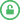 Представление Microsoft Office Backstage2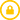 Создание собственных вкладок и групп на лентеГЛАВА 2. ПРОГРАММИРОВАНИЕ НА РАБОЧЕМ ЛИСТЕ. ФОРМУЛЫ И ИМЕНА ГЛАВА 2. ПРОГРАММИРОВАНИЕ НА РАБОЧЕМ ЛИСТЕ. ФОРМУЛЫ И ИМЕНА ГЛАВА 2. ПРОГРАММИРОВАНИЕ НА РАБОЧЕМ ЛИСТЕ. ФОРМУЛЫ И ИМЕНА ГЛАВА 2. ПРОГРАММИРОВАНИЕ НА РАБОЧЕМ ЛИСТЕ. ФОРМУЛЫ И ИМЕНА ГЛАВА 2. ПРОГРАММИРОВАНИЕ НА РАБОЧЕМ ЛИСТЕ. ФОРМУЛЫ И ИМЕНА 3Ввод и редактирование формул4Способы ввода формул5Вставка функций в формулу6Ссылки на ячейки, абсолютная, относительная и смешанная адресация7Ссылки на табличные данные8Ошибки в формулах, ручной режим вычислений9Использование имен в формулахГЛАВА 3. ФУНКЦИИ РАБОЧЕГО ЛИСТА: ТЕКСТОВЫЕ, ФИНАНСОВЫЕ, ДАТЫ И ВРЕМЕНИ ГЛАВА 3. ФУНКЦИИ РАБОЧЕГО ЛИСТА: ТЕКСТОВЫЕ, ФИНАНСОВЫЕ, ДАТЫ И ВРЕМЕНИ ГЛАВА 3. ФУНКЦИИ РАБОЧЕГО ЛИСТА: ТЕКСТОВЫЕ, ФИНАНСОВЫЕ, ДАТЫ И ВРЕМЕНИ ГЛАВА 3. ФУНКЦИИ РАБОЧЕГО ЛИСТА: ТЕКСТОВЫЕ, ФИНАНСОВЫЕ, ДАТЫ И ВРЕМЕНИ ГЛАВА 3. ФУНКЦИИ РАБОЧЕГО ЛИСТА: ТЕКСТОВЫЕ, ФИНАНСОВЫЕ, ДАТЫ И ВРЕМЕНИ 10Функции и их аргументы11Текстовые функции. Коды символов, сравнение текстовых значений12Объединение текстовых значений, добавление символов, нормализация текста13Регистр, отделение и замена текста14Работа с именами и фамилиями15Функции даты16Нахождение количества лет между двумя датами17Функции времени18Преобразование значений времени19Финансовые функции20Пример финансовых функций21График погашения ссуды22Расчет амортизацииГЛАВА 4. ФУНКЦИИ ССЫЛКИ И ПОИСКА, ПОДСЧЕТА И СУММИРОВАНИЯ, БАЗ ДАННЫХ ГЛАВА 4. ФУНКЦИИ ССЫЛКИ И ПОИСКА, ПОДСЧЕТА И СУММИРОВАНИЯ, БАЗ ДАННЫХ ГЛАВА 4. ФУНКЦИИ ССЫЛКИ И ПОИСКА, ПОДСЧЕТА И СУММИРОВАНИЯ, БАЗ ДАННЫХ ГЛАВА 4. ФУНКЦИИ ССЫЛКИ И ПОИСКА, ПОДСЧЕТА И СУММИРОВАНИЯ, БАЗ ДАННЫХ ГЛАВА 4. ФУНКЦИИ ССЫЛКИ И ПОИСКА, ПОДСЧЕТА И СУММИРОВАНИЯ, БАЗ ДАННЫХ 23ВПР, ГПР, ПРОСМОТР24ИНДЕКС, ПОИСКПОЗ25Пример работы с функциями ссылки и поиска26Подсчет определенных ячеек27Использование формул подсчета28Основные методы суммирования29Математические функции30Инженерные функции31Статистические функции32Логические функции33Информационные функции34Функции для работы с базами данныхГЛАВА 5. РАБОТА С ФОРМУЛАМИ МАССИВОВ ГЛАВА 5. РАБОТА С ФОРМУЛАМИ МАССИВОВ ГЛАВА 5. РАБОТА С ФОРМУЛАМИ МАССИВОВ ГЛАВА 5. РАБОТА С ФОРМУЛАМИ МАССИВОВ ГЛАВА 5. РАБОТА С ФОРМУЛАМИ МАССИВОВ 35Введение в формулы массивов36Именованные массивы констант. Вертикальные и горизонтальные массивы37Формулы массивов38Формулы массивов для диапазона ячеек39Формулы массивов для отдельных ячеекГЛАВА 6. РАБОТА С ДАННЫМИ ГЛАВА 6. РАБОТА С ДАННЫМИ ГЛАВА 6. РАБОТА С ДАННЫМИ ГЛАВА 6. РАБОТА С ДАННЫМИ ГЛАВА 6. РАБОТА С ДАННЫМИ 40Работа с таблицами Excel. Создание и удаление таблиц41Добавление и удаление строк и столбцов в таблице42Простая сортировка данных43Сортировка по цвету ячейки, цвету шрифта или значку44Сортировка по настраиваемым спискам45Сортировка по нескольким столбцам или строкам. Независимая сортировка одного столбца в диапазоне ячеек46Автофильтр. Фильтрация текста47Автофильтр. Фильтрация чисел48Автофильтр. Фильтрация значений даты и времени49Автофильтр. Дополнительные возможности50Работа с расширенным фильтром51Комбинация условий при работе с расширенным фильтром52Использование формул и шаблонов в расширенном фильтре53Создание многоуровневой структуры из строк54Создание многоуровневой структуры из столбцов55Структурирование данных. Дополнительные возможности56Создание промежуточных итогов57Связывание рабочих книг58Консолидация данных по расположению59Консолидация данных по категорииГЛАВА 7. ВИЗУАЛЬНОЕ ПРЕДСТАВЛЕНИЕ ДАННЫХ ГЛАВА 7. ВИЗУАЛЬНОЕ ПРЕДСТАВЛЕНИЕ ДАННЫХ ГЛАВА 7. ВИЗУАЛЬНОЕ ПРЕДСТАВЛЕНИЕ ДАННЫХ ГЛАВА 7. ВИЗУАЛЬНОЕ ПРЕДСТАВЛЕНИЕ ДАННЫХ ГЛАВА 7. ВИЗУАЛЬНОЕ ПРЕДСТАВЛЕНИЕ ДАННЫХ 60Создание диаграмм61Настройка диаграмм62Виды диаграммы63Настройка элементов диаграммы64Работа с рядами данных65Обработка пропущенных данных66Планки погрешностей67Добавление линии тренда68Комбинированные диаграммы69Примеры построения диаграммы для математических функций70Градусник71Задание условного форматирования72Условное форматирование с применением гистограмм73Условное форматирование с применением цветовых шкал74Условное форматирование с применением значков75Правила условного форматирования на основе формул76Работа с условными форматами77Создание инфокривых и работа с ними78Настройка инфокривых79Работа с маркерами и задание оси дат80Примеры работы с инфокривымиГЛАВА 8. ОТОБРАЖЕНИЕ ДАННЫХ ГЛАВА 8. ОТОБРАЖЕНИЕ ДАННЫХ ГЛАВА 8. ОТОБРАЖЕНИЕ ДАННЫХ ГЛАВА 8. ОТОБРАЖЕНИЕ ДАННЫХ ГЛАВА 8. ОТОБРАЖЕНИЕ ДАННЫХ 81Числовые форматы82Установка числовых форматов83Создание пользовательских числовых форматов84Примеры числовых форматовГЛАВА 9. ПРОВЕРКА ДАННЫХ ГЛАВА 9. ПРОВЕРКА ДАННЫХ ГЛАВА 9. ПРОВЕРКА ДАННЫХ ГЛАВА 9. ПРОВЕРКА ДАННЫХ ГЛАВА 9. ПРОВЕРКА ДАННЫХ 85Критерии проверки данных86Другие способы проверки данных87Формулы для проверки данныхГЛАВА 10. РАБОТА С ВНЕШНИМИ ДАННЫМИ ГЛАВА 10. РАБОТА С ВНЕШНИМИ ДАННЫМИ ГЛАВА 10. РАБОТА С ВНЕШНИМИ ДАННЫМИ ГЛАВА 10. РАБОТА С ВНЕШНИМИ ДАННЫМИ ГЛАВА 10. РАБОТА С ВНЕШНИМИ ДАННЫМИ 88Импортирование баз данных Access89Извлечение данных с помощью Мастера запросов90Работа с запросами91Создание расширенных запросов92Работа с текстовыми файлами и XML93Работа с Web запросамиГЛАВА 11. РАБОТА СО СВОДНЫМИ ТАБЛИЦАМИ ГЛАВА 11. РАБОТА СО СВОДНЫМИ ТАБЛИЦАМИ ГЛАВА 11. РАБОТА СО СВОДНЫМИ ТАБЛИЦАМИ ГЛАВА 11. РАБОТА СО СВОДНЫМИ ТАБЛИЦАМИ ГЛАВА 11. РАБОТА СО СВОДНЫМИ ТАБЛИЦАМИ 94Создание сводной таблицы95Форматирование и модификация сводной таблицы96Получение ответов с помощью сводной таблицы97Получение ответов с помощью сводной таблицы (Окончание)98Работа с нечисловыми данными99Группирование элементов сводной таблицы100Создание распределения частот101Создание вычисляемого поля и элемента102Вычисления на основе сводных таблиц103Сводные диаграммы104Фильтрация сводных таблиц с помощью срезов105Пример построения сводной таблицы, диаграммы и срезов106Кубы OLAPГЛАВА 12. АНАЛИЗ ДАННЫХ ГЛАВА 12. АНАЛИЗ ДАННЫХ ГЛАВА 12. АНАЛИЗ ДАННЫХ ГЛАВА 12. АНАЛИЗ ДАННЫХ ГЛАВА 12. АНАЛИЗ ДАННЫХ 107Анализ данных с помощью функции Если()108Суммирование по условию и исправление ошибок109Ранжирование110Работа с подбором параметра111Решение математических уравнений112Работа с ипотечной ссудой113Создание таблицы данных с одним входом114Создание таблицы данных с двумя входами115Работа с банковским вкладом116Работа с авторским гонораром117Диспетчер сценариев. Создание и удаление сценариев118Отчет по сценариям. Объединение сценариев119Пример работы со сценарием120Поиск решения. Простой пример поиска решения121Решение системы линейных алгебраических уравнений122Транспортная задача123Производственная задача124Распределение ресурсовГЛАВА 13. ИСПОЛЬЗОВАНИЕ ПАКЕТА АНАЛИЗА ГЛАВА 13. ИСПОЛЬЗОВАНИЕ ПАКЕТА АНАЛИЗА ГЛАВА 13. ИСПОЛЬЗОВАНИЕ ПАКЕТА АНАЛИЗА ГЛАВА 13. ИСПОЛЬЗОВАНИЕ ПАКЕТА АНАЛИЗА ГЛАВА 13. ИСПОЛЬЗОВАНИЕ ПАКЕТА АНАЛИЗА 125Установка пакета анализа и использование инструментов126Генерация случайных чисел127Выборка128Однофакторный дисперсионный анализ129Двухфакторный дисперсионный анализ без повторений130Двухфакторный дисперсионный анализ с повторениями131Скользящее среднее и экспоненциальное сглаживание132Гистограмма133Описательная статистика134Ранг и Перцентиль135Ковариация и корреляция136Регрессия